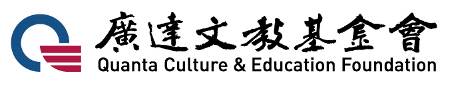 110學年度廣達《游於智》計畫續航方案 甄選簡章一、計畫說明：   廣達《游於智》計畫以「啟發國小學生對程式語言的興趣，培養與未來世界的溝通能力」為目標，藉由提供學校教師模組化教具與教師研習工作坊課程，用以協助學校實施程式語言課程，開拓學生智慧生活的視野。    本計畫以曾經參與《游於智》計畫-普及方案或精進方案的學校為對象，為鼓勵參與學校持續進行普及方案初階課程及精進方案進階課程，將提供廣達開發之新軟體及硬體以協助學校持續推動程式語言課程，讓更多學生從中體驗程式概念與科技應用，逐步開拓智慧生活的視野，歡迎對本方案有興趣之學校教學團隊共同參與。二、主辦單位：財團法人廣達文教基金會 三、申請資格：凡參與過《游於智》計畫-普及方案或精進方案並依規定繳交結案報告之學校                                                                                                                                                              教學團隊四、申請時間：即日起至民國110年7月16日止 (以郵戳為憑) 。五、計畫時程：民國110年8月1日至民國111年7月31日止。六、申請方式：1.採公開甄選，申請學校需填寫計畫申請表 (附件一) 。2.計畫申請表需紙本用印寄回基金會，電子檔請EMAIL給本案承辦人（徐德峻，email：Derrick.Hsu@quantatw.com），並於民國110年7月16日前一併掛號郵寄至：111台北市士林區後港街116號9樓，收件人請註明「110學年度廣達《游於智》計畫 續航方案甄選小組 收」(以郵戳為憑)。 3.將於民國110年7月30日前公告錄取名單於廣達文教基金會官網。七、資源提供：由廣達文教基金會提供下述資源，以協助各校教學團隊實施計畫：Quno：由廣達開發之Arduino Uno擴充板、RGB燈、蜂鳴器、伺服馬達、超音波、按鍵，視合作學校班級學生數提供10~30組的教具。Qblock：由廣達開發之S4A程式軟體，具備Scratch以及機電整合功能。教師研習課程影片：針對新教具軟硬體操作提供影片做自學八、課程規劃：   1.提供研習課程影片供教師備課：課程內容：培訓對象以參與過工作坊教師為主，提供影片給教師學習：內容包含認識Qblock及介面、如何控制硬體認識Quno兩大項，同步提供評量及Q&A。        ✽若普及續航教師未參加過教師工作坊，我們也提供線上培訓課程供教師培訓，請於          申請表中填寫申請。課程內容如下表，將於8/1~8/30期間辦理。    2.學生學習課程： 課程目標：本計畫所提供之課程內容規劃為：從生活經驗出發，促使學生從課程中發現那些潛藏在日常生活中的科技應用，透過軟體及硬體整合的課程，讓學生從實作中培養邏輯思考與運算思維的能力，並體驗程式語言如何能創造智慧生活並開拓智慧生活的視野。課程內容：110學年度上下學期需完整教授本會提供的課程內容。各校教師實際授課時，可依各班學生的學習狀況，自行調整安排較多堂的授課時數進行課程。教師也可視學生的學習能力，於一學期內完成上述課程。申請規範及注意事項：普及續航：教學團隊：須由校內1-2位教師組成，參加過普及教師工作坊之教師團隊列為優先甄      選條件。若有教師參與教師研習工作坊課程，請勿遲到、早退、請假。為確保各校返校後實施課程之品質，培訓中若有缺課者本會將終止雙方合作關係，敬請珍惜資源於校內實踐課程：實際授課：教師中至少1位教師進行實際授課，完整教授於本會提供的課程內容：RGB燈、蜂鳴器、按鍵、伺服馬達、超音波感測器、直流馬達、交叉應用等。授課對象：國小4~6年級，選定至少其中一個年級，一個班進行課程。學校行政支持：參與同意書：請學校准允協助取得本計畫學生與教師之參與同意書。優先排課：本計畫課程每次授課以連續排課兩節學習效果最佳，請校方准允協助參與教師優先排課，以利本計畫課程執行。   6.   本方案可與精進方案同時進行。精進續航：精進續航的教師必須有1位參加過精進的教師研習工作坊，否則將不得申請本計畫。敬請珍惜資源於校內實踐課程：(1)實際授課：教師中至少1位教師進行實際授課，完整教授於本會提供的課程內容。(2)授課對象：國小4~6年級，選定至少其中一個年級，一個班進行課程。學校行政支持：      (1)參與同意書：請學校准允協助取得本計畫學生與教師之參與同意書。(2)優先排課：本計畫課程每次授課以連續排課兩節學習效果最佳，請校方准允協助參與教師優先排課，以利本計畫課程執行。十、結案規範普及續航：繳交結案：110學年度上學期結束後於3/1前提供教學歷程紀錄影像，上傳至雲端資料夾，下學期結束後於7/31前繳交結案報告，內容為：課程紀錄、教學實施心得及本計畫課程修改建議(請參考附件二-1)。廣達游智盃參賽：為鼓勵學生展現學習成果並帶起運算思維學習之風氣，推薦教師派出隊伍(每隊兩人)學生參加廣達文教基金會於每年1-2月間舉辦之「廣達游智盃」創意程式競賽，提供學生與全國其他隊伍交流的機會，並能將此競賽成果作為上學期的結案報告。如未依照計畫要求完成校內實際授課及確實繳交結案報告，本會將追回所提供全數教學教具。精進續航：繳交結案：110學年度下學期結束後於7/31前繳交結案報告，內容為：課程紀錄、教     學實施心得及教案分享(請參考附件二-1)。廣達游智盃參賽：為鼓勵學生展現學習成果並帶起運算思維學習之風氣，請不分學生       程度派出至少兩隊(每隊兩人)學生參加廣達文教基金會於每年2-3月間舉辦之「廣達       游智盃」創意程式競賽，提供學生與全國其他隊伍交流的機會，並將此競賽成果作為    上學期的結案報告。。如未依照計畫要求完成校內實際授課及確實繳交結案報告，本會將追回所提供全數教學教具。十一、聯絡方式：      若有其他特殊需求，請於本會聯繫。廣達文教基金會聯絡人：徐德峻、江昱萱聯絡電話：(02)28821612，分機66638、66695電子郵件：Derrick.Hsu@quantatw.com地址：111台北市士林區後港街116號9樓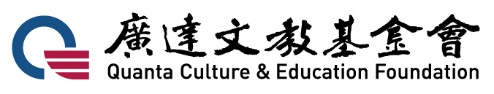 110學年度 廣達《游於智》計畫續航方案　申請表□普及續航□精進續航廣達《游於智》計畫結案報告說明一、結案項目說明請以電子檔方式繳交─電子檔請參考檔案之數位格式需求，完成後請上傳基金會指定雲端空間。二、結案內容須包含以下幾點(請參考附件二-1)學校基本資料計畫實施效益教學歷程記錄 (若有檔案資料請以附件提供)教學活動紀錄(影像照片10-20張，若有影片更佳，請以附件提供)教學心得&分享對本計畫的建議及回饋教師、學生回饋問卷教案分享(精進續航)三、結案期限：上學期結案報告請於民國111年3月1日前繳交，上傳基金會指定雲端空間。下學期案報告請於民國111年7月31日前繳交，上傳基金會指定雲端空間。※若於上學期內教授完成「所有課程」者，結案報告可繳交一次即可◎結案報告所需文件檔案之數位格式1. 文字檔案請以Word檔.doc提供。2. 掃描擋案        請以PDF檔.pdf提供。3. 圖片檔案實際教學狀況、學生上課狀況等，請儲存原始照片，相片至少需3MB以上，檔案格式.jpg4. 影片檔案如另有進行活動錄影，請提供DVD影片檔（MPEG2格式，如.vob檔）或VCD影片檔（MPEG1格式，如.dat）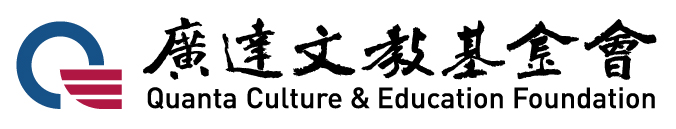 ◎ 專案名稱：110學年度廣達《游於智》計畫-續航方案◎ 單位名稱： ◎ 填寫日期：110學年度廣達《游於智》計畫 課程結案報告時間第一天第二天第三天(暫定)13：0017：301.認識 Qblock 及介面2.如何控制硬體-  認識Quno3.RGB燈原理介紹及應用1.按鈕原理介紹及應用2.按鈕&RGB燈的交叉應用3.蜂鳴器原理介紹及應用1.伺服馬達原理介紹及應用2.超音波感測器原理介紹及應用3.超音波&蜂鳴器的交叉應用一、學校基本資料一、學校基本資料一、學校基本資料一、學校基本資料一、學校基本資料一、學校基本資料一、學校基本資料一、學校基本資料學校名稱學校地址學校地址學校區位□一般□偏遠□特偏□一般□偏遠□特偏學校重點領域學校重點領域班級數教職員數教職員數學生人數是否有專任資訊教師是否有專任資訊教師是，        位        否是，        位        否校長姓名聯絡電話聯絡電話電子信箱二、教學團隊基本資料二、教學團隊基本資料二、教學團隊基本資料二、教學團隊基本資料二、教學團隊基本資料二、教學團隊基本資料二、教學團隊基本資料二、教學團隊基本資料主要聯繫教師姓名一主要聯繫教師姓名一教學領域教學領域教師身份教師身份班級導師   科任教師  其他 職稱           班級導師   科任教師  其他 職稱           班級導師   科任教師  其他 職稱           班級導師   科任教師  其他 職稱           班級導師   科任教師  其他 職稱           班級導師   科任教師  其他 職稱           聯絡電話聯絡電話電子信箱電子信箱手機手機是否擁有使用coding軟體教學的經驗(可複選)是否擁有使用coding軟體教學的經驗(可複選)無相關經驗 Scartch Blockly其他________無相關經驗 Scartch Blockly其他________是否曾參與普及方案教師工作坊培訓是否曾參與普及方案教師工作坊培訓曾參與培訓未參與培訓申請培訓是否曾參與精進方案教師工作坊培訓是否曾參與精進方案教師工作坊培訓曾參與培訓未參與培訓曾參與培訓未參與培訓教師姓名二教師姓名二教學領域教學領域教師身份教師身份班級導師   科任教師  其他 職稱           班級導師   科任教師  其他 職稱           班級導師   科任教師  其他 職稱           班級導師   科任教師  其他 職稱           班級導師   科任教師  其他 職稱           班級導師   科任教師  其他 職稱           聯絡電話聯絡電話電子信箱電子信箱手機手機是否擁有使用coding軟體教學的經驗(可複選)是否擁有使用coding軟體教學的經驗(可複選)無相關經驗 Scartch Blockly其他________無相關經驗 Scartch Blockly其他________是否曾參與普及方案教師工作坊培訓是否曾參與普及方案教師工作坊培訓曾參與培訓未參與培訓申請培訓是否曾參與精進方案教師工作坊培訓是否曾參與精進方案教師工作坊培訓曾參與培訓未參與培訓曾參與培訓未參與培訓三、預計效益三、預計效益三、預計效益三、預計效益三、預計效益三、預計效益三、預計效益三、預計效益預計授課教師預計授課教師一位   二位  一位   二位  一位   二位  一位   二位  一位   二位  一位   二位  受益班級數受益班級數___個班  ___個班  ___個班  ___個班  ___個班  ___個班  課程安排課程安排年段授課   跨年段授課   校訂課程授課(全校學生數____人)年段授課   跨年段授課   校訂課程授課(全校學生數____人)年段授課   跨年段授課   校訂課程授課(全校學生數____人)年段授課   跨年段授課   校訂課程授課(全校學生數____人)年段授課   跨年段授課   校訂課程授課(全校學生數____人)年段授課   跨年段授課   校訂課程授課(全校學生數____人)受益學生年級 受益學生年級 4年級  5年級  6年級4年級  5年級  6年級受益學生人數受益學生人數四、教學規劃四、教學規劃四、教學規劃四、教學規劃四、教學規劃四、教學規劃四、教學規劃四、教學規劃請您簡述學校程式課程的安排，將如何規劃一學期幾堂課、一學年幾堂課及未來學校程式教育的願景。請您簡述學校程式課程的安排，將如何規劃一學期幾堂課、一學年幾堂課及未來學校程式教育的願景。請您簡述學校程式課程的安排，將如何規劃一學期幾堂課、一學年幾堂課及未來學校程式教育的願景。請您簡述學校程式課程的安排，將如何規劃一學期幾堂課、一學年幾堂課及未來學校程式教育的願景。請您簡述學校程式課程的安排，將如何規劃一學期幾堂課、一學年幾堂課及未來學校程式教育的願景。請您簡述學校程式課程的安排，將如何規劃一學期幾堂課、一學年幾堂課及未來學校程式教育的願景。請您簡述學校程式課程的安排，將如何規劃一學期幾堂課、一學年幾堂課及未來學校程式教育的願景。請您簡述學校程式課程的安排，將如何規劃一學期幾堂課、一學年幾堂課及未來學校程式教育的願景。五、意願調查五、意願調查五、意願調查五、意願調查五、意願調查五、意願調查五、意願調查五、意願調查學校願意配合：1.□規劃將程式教學安排做為校訂課程2.□優先排課─協助規劃教師能連續排課學校願意配合：1.□規劃將程式教學安排做為校訂課程2.□優先排課─協助規劃教師能連續排課學校願意配合：1.□規劃將程式教學安排做為校訂課程2.□優先排課─協助規劃教師能連續排課學校願意配合：1.□規劃將程式教學安排做為校訂課程2.□優先排課─協助規劃教師能連續排課學校願意配合：1.□規劃將程式教學安排做為校訂課程2.□優先排課─協助規劃教師能連續排課學校願意配合：1.□規劃將程式教學安排做為校訂課程2.□優先排課─協助規劃教師能連續排課學校願意配合：1.□規劃將程式教學安排做為校訂課程2.□優先排課─協助規劃教師能連續排課學校願意配合：1.□規劃將程式教學安排做為校訂課程2.□優先排課─協助規劃教師能連續排課六、申請同意書六、申請同意書六、申請同意書六、申請同意書六、申請同意書六、申請同意書六、申請同意書六、申請同意書行政團隊願意支援：協助取得本計畫學生與教師之參與同意書2. 公假派代教務主任簽名：                 校長簽名：行政團隊願意支援：協助取得本計畫學生與教師之參與同意書2. 公假派代教務主任簽名：                 校長簽名：行政團隊願意支援：協助取得本計畫學生與教師之參與同意書2. 公假派代教務主任簽名：                 校長簽名：行政團隊願意支援：協助取得本計畫學生與教師之參與同意書2. 公假派代教務主任簽名：                 校長簽名：行政團隊願意支援：協助取得本計畫學生與教師之參與同意書2. 公假派代教務主任簽名：                 校長簽名：行政團隊願意支援：協助取得本計畫學生與教師之參與同意書2. 公假派代教務主任簽名：                 校長簽名：行政團隊願意支援：協助取得本計畫學生與教師之參與同意書2. 公假派代教務主任簽名：                 校長簽名：行政團隊願意支援：協助取得本計畫學生與教師之參與同意書2. 公假派代教務主任簽名：                 校長簽名：ㄧ、學校基本資料ㄧ、學校基本資料ㄧ、學校基本資料ㄧ、學校基本資料ㄧ、學校基本資料學校名稱學校地址主要聯絡教師電話主要聯絡教師行動電話E-mail二、計畫實施效益二、計畫實施效益二、計畫實施效益二、計畫實施效益二、計畫實施效益實際授課教師數______位______位______位______位授課班級數      班 受益學生人數受益學生人數□班級授課合計       人授課班級數      班 受益學生人數受益學生人數□年段授課合計       人年級與授課時數______年級，共______堂課；______年級，共______堂課______年級，共______堂課；______年級，共______堂課______年級，共______堂課；______年級，共______堂課______年級，共______堂課；______年級，共______堂課授課教師姓名教學領域教師身份班級導師   ＿＿＿＿＿科任老師  其他 職稱           班級導師   ＿＿＿＿＿科任老師  其他 職稱           班級導師   ＿＿＿＿＿科任老師  其他 職稱           班級導師   ＿＿＿＿＿科任老師  其他 職稱           授課教師姓名教學領域教師身份班級導師   ＿＿＿＿＿科任老師  其他 職稱           班級導師   ＿＿＿＿＿科任老師  其他 職稱           班級導師   ＿＿＿＿＿科任老師  其他 職稱           班級導師   ＿＿＿＿＿科任老師  其他 職稱           三、教學歷程記錄01.授課班級＿＿年＿＿班，學生數＿＿＿人02.實際授課時數＿＿＿堂（原定2堂/每次，一學期至少6堂）調整課程時數原因:03.針對基金會教師工作坊提供的課程內容，經過實際授課後的調整建議。(請自行填寫)04.針對基金會提供教師工作坊提供的課程內容，經過實際授課後的調整建議，亦或直接提供教案設計。(請以附件檔案提供)四、教學活動記錄請提供授課照片10-20張 JPG(請以附件提供)教學相關資料，如學習單、講義(若有請以附件提供)五、教學心得&分享請自由分享六、對本計畫的建議及回饋請自由分享